 Axe 1 : Rendement des élèvesTous les élèves, y compris les élèves issus de communautés historiquement ou actuellement marginalisées et racisées, recevront les outils dont ils ont besoin pour réussir dans leurs études et dans la vie. Axe 1 : Rendement des élèvesTous les élèves, y compris les élèves issus de communautés historiquement ou actuellement marginalisées et racisées, recevront les outils dont ils ont besoin pour réussir dans leurs études et dans la vie. Axe 1 : Rendement des élèvesTous les élèves, y compris les élèves issus de communautés historiquement ou actuellement marginalisées et racisées, recevront les outils dont ils ont besoin pour réussir dans leurs études et dans la vie. Axe 1 : Rendement des élèvesTous les élèves, y compris les élèves issus de communautés historiquement ou actuellement marginalisées et racisées, recevront les outils dont ils ont besoin pour réussir dans leurs études et dans la vie. Axe 1 : Rendement des élèvesTous les élèves, y compris les élèves issus de communautés historiquement ou actuellement marginalisées et racisées, recevront les outils dont ils ont besoin pour réussir dans leurs études et dans la vie.Théorie d’action sur le rendement des élèvesThéorie d’action sur le rendement des élèvesSi le personnel enseignant utilise l’évaluation au service de l’apprentissage, en tant qu’apprentissage et de l’apprentissage, plus précisément en offrant une rétroaction descriptive et continue basée sur des résultats d’apprentissage et des critères d’évaluation clairement identifiés, alors les élèves pourront se fixer des objectifs d’apprentissage et améliorer leur rendement et le personnel enseignant pourra planifier en fonction des besoins des élèves.Si le personnel enseignant utilise l’évaluation au service de l’apprentissage, en tant qu’apprentissage et de l’apprentissage, plus précisément en offrant une rétroaction descriptive et continue basée sur des résultats d’apprentissage et des critères d’évaluation clairement identifiés, alors les élèves pourront se fixer des objectifs d’apprentissage et améliorer leur rendement et le personnel enseignant pourra planifier en fonction des besoins des élèves.Si le personnel enseignant utilise l’évaluation au service de l’apprentissage, en tant qu’apprentissage et de l’apprentissage, plus précisément en offrant une rétroaction descriptive et continue basée sur des résultats d’apprentissage et des critères d’évaluation clairement identifiés, alors les élèves pourront se fixer des objectifs d’apprentissage et améliorer leur rendement et le personnel enseignant pourra planifier en fonction des besoins des élèves.Priorité 1 : LittératiePriorité 1 : LittératiePriorité 1 : LittératiePriorité 1 : LittératiePriorité 1 : LittératieConstats en littératie Quels sont nos constats suite à l’analyse de nos données en littératie ?Constats en littératie Quels sont nos constats suite à l’analyse de nos données en littératie ?Constats : Au cycle primaire, les garçons réussissent mieux que les filles. (Écart de 8%).Tous les niveaux :  La communication orale est une priorité à tous les cycles, il sera important de travailler la francisation, la fierté et la sécurité linguistique à tous les niveaux, particulièrement nos élèves ALF. Les notes en communication orale ne reflètent pas les observations.Au cycle préparatoire : Étant donné le nombre d’élèves en besoin de francisation à la maternelle, il s’avère essentiel d’avoir une cible sur l’oral. Au cycle primaire : Lecture :87,9 % de nos élèves (F=83,9; G=92,6%) ont atteint la norme provinciale (N3 et 4) norme en écriture (bulletin juin, 2022). 83,8 % de nos élèves (F=79,5%; G=87,5%) ont atteint la norme provinciale (N3 et 4) norme en écriture (bulletin 1re étape, 2023). GB+42% de nos élèves (F=35%, G=51%) ont atteint la cible prescrit du conseil GB+ (juin 2022) 87 % de nos élèves de la 2e et la 3e (filles-garçons) n’ont pas atteint la cible GB+ (octobre 2022) de leur niveau scolaire, mais les données de bulletin en lecture ne reflètent pas cette réalité. 3e95,7% de nos élèves de 3e (F=87,3; G=93,6%) ont atteint la norme provinciale (N3 et 4) norme en écriture (bulletin juin, 2022). 90,4% de nos élèves de 3e (F=88,9%; G=92%) ont atteint la norme provinciale (N3 et 4) norme en écriture (bulletin 1re étape, 2023). 92,6% (F=96% et G=88) de nos élèves de 3e année ont atteint N3 ou 4 (OQRE 2022) 80% élèves EED de 3e année (4/5) ont atteint N3 ou 4 (OQRE 2022) Écriture 82,5 % de nos élèves (F=82,5, G=83,3%) ont atteint la norme provinciale (N3 et 4) norme en écriture (bulletin juin, 2022). 84,4 % de nos élèves (F=85,3%, G=83,8%) ont atteint la norme provinciale (N3 et 4) norme en écriture (bulletin 1re étape, 2023). 96% (F=96%, G=96%) des élèves de 3e ont encore à atteindre la norme provinciale (N3 et 4) norme en écriture. (OQRE 2022) 100% des élèves EED de 3e année ont atteint N3 ou 4 en écriture (OQRE 2022) Cycle moyen : Lecture94 % de nos élèves (F=95,3; G=92,8%) ont atteint la norme provinciale (N3 et 4) (bulletin juin, 2022). 90,1 % de nos élèves (F=90,3%; G=90%) ont atteint la norme provinciale (N3 et 4) (bulletin 1re étape, 2023). 100% des élèves EED de 6e année ont atteint N3 ou 4 en écriture (OQRE 2022) GB+92 % (F=90%, G=94%) de nos élèves sont au niveau GB+ N30 (juin 2022). *Rendu en 6e année, tous les élèves sont arrivés à la cible GB+ N30.6e100% des élèves de 6e (F=100% - G=100%) ont atteint la norme provinciale (N3 et 4) (OQRE juin, 2022)L’écriture 96,2% (F=98,4%; G=94%) des élèves au cycle moyen ont atteint N 3 et 4 (bulletin de 2e étape 2022)85,9% (F=88,9%; G=82,9%) des élèves au cycle moyen ont atteint N 3 et 4 (bulletin 1re étape 2023)89,8% (F=91,3%; G=88,5%) des élèves de 6e année ont atteint N 3 et 4 (bulletin 1re étape 2023)87% de nos élèves EED de 6e ont atteint la norme provinciale (N3 et 4) (OQRE juin, 2022)92,5% (F=100%; G=86,4%) des élèves de 6e ont atteint N 3 et 4 (bulletin 2e étape 2022)97,4% des élèves de 6e (F=94%; G= 100%) ont atteint la norme provinciale (N3 et 4) norme en écriture (OQRE juin, 2022)Constats : Au cycle primaire, les garçons réussissent mieux que les filles. (Écart de 8%).Tous les niveaux :  La communication orale est une priorité à tous les cycles, il sera important de travailler la francisation, la fierté et la sécurité linguistique à tous les niveaux, particulièrement nos élèves ALF. Les notes en communication orale ne reflètent pas les observations.Au cycle préparatoire : Étant donné le nombre d’élèves en besoin de francisation à la maternelle, il s’avère essentiel d’avoir une cible sur l’oral. Au cycle primaire : Lecture :87,9 % de nos élèves (F=83,9; G=92,6%) ont atteint la norme provinciale (N3 et 4) norme en écriture (bulletin juin, 2022). 83,8 % de nos élèves (F=79,5%; G=87,5%) ont atteint la norme provinciale (N3 et 4) norme en écriture (bulletin 1re étape, 2023). GB+42% de nos élèves (F=35%, G=51%) ont atteint la cible prescrit du conseil GB+ (juin 2022) 87 % de nos élèves de la 2e et la 3e (filles-garçons) n’ont pas atteint la cible GB+ (octobre 2022) de leur niveau scolaire, mais les données de bulletin en lecture ne reflètent pas cette réalité. 3e95,7% de nos élèves de 3e (F=87,3; G=93,6%) ont atteint la norme provinciale (N3 et 4) norme en écriture (bulletin juin, 2022). 90,4% de nos élèves de 3e (F=88,9%; G=92%) ont atteint la norme provinciale (N3 et 4) norme en écriture (bulletin 1re étape, 2023). 92,6% (F=96% et G=88) de nos élèves de 3e année ont atteint N3 ou 4 (OQRE 2022) 80% élèves EED de 3e année (4/5) ont atteint N3 ou 4 (OQRE 2022) Écriture 82,5 % de nos élèves (F=82,5, G=83,3%) ont atteint la norme provinciale (N3 et 4) norme en écriture (bulletin juin, 2022). 84,4 % de nos élèves (F=85,3%, G=83,8%) ont atteint la norme provinciale (N3 et 4) norme en écriture (bulletin 1re étape, 2023). 96% (F=96%, G=96%) des élèves de 3e ont encore à atteindre la norme provinciale (N3 et 4) norme en écriture. (OQRE 2022) 100% des élèves EED de 3e année ont atteint N3 ou 4 en écriture (OQRE 2022) Cycle moyen : Lecture94 % de nos élèves (F=95,3; G=92,8%) ont atteint la norme provinciale (N3 et 4) (bulletin juin, 2022). 90,1 % de nos élèves (F=90,3%; G=90%) ont atteint la norme provinciale (N3 et 4) (bulletin 1re étape, 2023). 100% des élèves EED de 6e année ont atteint N3 ou 4 en écriture (OQRE 2022) GB+92 % (F=90%, G=94%) de nos élèves sont au niveau GB+ N30 (juin 2022). *Rendu en 6e année, tous les élèves sont arrivés à la cible GB+ N30.6e100% des élèves de 6e (F=100% - G=100%) ont atteint la norme provinciale (N3 et 4) (OQRE juin, 2022)L’écriture 96,2% (F=98,4%; G=94%) des élèves au cycle moyen ont atteint N 3 et 4 (bulletin de 2e étape 2022)85,9% (F=88,9%; G=82,9%) des élèves au cycle moyen ont atteint N 3 et 4 (bulletin 1re étape 2023)89,8% (F=91,3%; G=88,5%) des élèves de 6e année ont atteint N 3 et 4 (bulletin 1re étape 2023)87% de nos élèves EED de 6e ont atteint la norme provinciale (N3 et 4) (OQRE juin, 2022)92,5% (F=100%; G=86,4%) des élèves de 6e ont atteint N 3 et 4 (bulletin 2e étape 2022)97,4% des élèves de 6e (F=94%; G= 100%) ont atteint la norme provinciale (N3 et 4) norme en écriture (OQRE juin, 2022)Constats : Au cycle primaire, les garçons réussissent mieux que les filles. (Écart de 8%).Tous les niveaux :  La communication orale est une priorité à tous les cycles, il sera important de travailler la francisation, la fierté et la sécurité linguistique à tous les niveaux, particulièrement nos élèves ALF. Les notes en communication orale ne reflètent pas les observations.Au cycle préparatoire : Étant donné le nombre d’élèves en besoin de francisation à la maternelle, il s’avère essentiel d’avoir une cible sur l’oral. Au cycle primaire : Lecture :87,9 % de nos élèves (F=83,9; G=92,6%) ont atteint la norme provinciale (N3 et 4) norme en écriture (bulletin juin, 2022). 83,8 % de nos élèves (F=79,5%; G=87,5%) ont atteint la norme provinciale (N3 et 4) norme en écriture (bulletin 1re étape, 2023). GB+42% de nos élèves (F=35%, G=51%) ont atteint la cible prescrit du conseil GB+ (juin 2022) 87 % de nos élèves de la 2e et la 3e (filles-garçons) n’ont pas atteint la cible GB+ (octobre 2022) de leur niveau scolaire, mais les données de bulletin en lecture ne reflètent pas cette réalité. 3e95,7% de nos élèves de 3e (F=87,3; G=93,6%) ont atteint la norme provinciale (N3 et 4) norme en écriture (bulletin juin, 2022). 90,4% de nos élèves de 3e (F=88,9%; G=92%) ont atteint la norme provinciale (N3 et 4) norme en écriture (bulletin 1re étape, 2023). 92,6% (F=96% et G=88) de nos élèves de 3e année ont atteint N3 ou 4 (OQRE 2022) 80% élèves EED de 3e année (4/5) ont atteint N3 ou 4 (OQRE 2022) Écriture 82,5 % de nos élèves (F=82,5, G=83,3%) ont atteint la norme provinciale (N3 et 4) norme en écriture (bulletin juin, 2022). 84,4 % de nos élèves (F=85,3%, G=83,8%) ont atteint la norme provinciale (N3 et 4) norme en écriture (bulletin 1re étape, 2023). 96% (F=96%, G=96%) des élèves de 3e ont encore à atteindre la norme provinciale (N3 et 4) norme en écriture. (OQRE 2022) 100% des élèves EED de 3e année ont atteint N3 ou 4 en écriture (OQRE 2022) Cycle moyen : Lecture94 % de nos élèves (F=95,3; G=92,8%) ont atteint la norme provinciale (N3 et 4) (bulletin juin, 2022). 90,1 % de nos élèves (F=90,3%; G=90%) ont atteint la norme provinciale (N3 et 4) (bulletin 1re étape, 2023). 100% des élèves EED de 6e année ont atteint N3 ou 4 en écriture (OQRE 2022) GB+92 % (F=90%, G=94%) de nos élèves sont au niveau GB+ N30 (juin 2022). *Rendu en 6e année, tous les élèves sont arrivés à la cible GB+ N30.6e100% des élèves de 6e (F=100% - G=100%) ont atteint la norme provinciale (N3 et 4) (OQRE juin, 2022)L’écriture 96,2% (F=98,4%; G=94%) des élèves au cycle moyen ont atteint N 3 et 4 (bulletin de 2e étape 2022)85,9% (F=88,9%; G=82,9%) des élèves au cycle moyen ont atteint N 3 et 4 (bulletin 1re étape 2023)89,8% (F=91,3%; G=88,5%) des élèves de 6e année ont atteint N 3 et 4 (bulletin 1re étape 2023)87% de nos élèves EED de 6e ont atteint la norme provinciale (N3 et 4) (OQRE juin, 2022)92,5% (F=100%; G=86,4%) des élèves de 6e ont atteint N 3 et 4 (bulletin 2e étape 2022)97,4% des élèves de 6e (F=94%; G= 100%) ont atteint la norme provinciale (N3 et 4) norme en écriture (OQRE juin, 2022)Lecture, écriture ou communication oraleLecture, écriture ou communication oraleLecture, écriture ou communication oraleCycle préparatoirePrimaireMoyenÉlèves OQREÉlèves OQRES/OD’ici juin 2023, 90% des élèves de 3e année obtiendront un niveau 3 ou 4 en lecture/écriture au test de l’OQRE D’ici la fin juin 2023, 90% des élèves de 6e année obtiendront un niveau 3 ou 4 en lecture/écriture au test de l’OQRE Élèves EED OQREÉlèves EED OQRES/OD’ici la fin juin 2023, 50% des élèves de 3e année (EED 1/2 élèves) obtiendront un niveau 3 ou 4 en lecture au test de l’OQRE.D’ici la fin juin 2023, 100% des élèves de 6e année (EED 2/2) élèves obtiendront un niveau 3 ou 4 en écriture au test de l’OQRE. Élèves – Bulletin scolaire de fin d’annéeÉlèves – Bulletin scolaire de fin d’annéeD’ici fin juin 2023, 90% des élèves de la maternelle seront capable de formuler des phrases simples et complètes d’au moins 3 mots (sujet, verbe, complément).D’ici fin juin 2023, 90 % de nos élèves en Jardin représenteront une idée avec des images ou par écrit en se référant à un tableau idéographique (Centres et-ou Smart Notebook).D’ici fin juin 2023, 75% des élèves du Jardin seront c reconnaître les phonèmes associés aux lettres/symboles et s’en servir pour écrire des mots phonétiquement D’ici fin juin 2023, 85 % des élèves obtiendront un niveau 3 ou 4 en lecture au bulletin scolaire. D’ici fin juin 2023, 75 % des élèves obtiendront un niveau 3 ou 4 en écriture au bulletin scolaire. D’ici fin juin 2023, 85 % des élèves obtiendront un niveau 3 ou 4 en en communication orale au bulletin scolaire. D’ici la fin juin 2023, 85 % des élèves obtiendront un niveau 3 ou 4 en lecture au bulletin scolaire.D’ici la fin juin 2023, 80 % des élèves obtiendront un niveau 3 ou 4 en écriture au bulletin scolaire.D’ici la fin juin 2023, 85 % des élèves un niveau 3 ou 4 en en communication orale au bulletin scolaire. Élèves ALF – Bulletin scolaire de fin d’annéeÀ vérifierÉlèves ALF – Bulletin scolaire de fin d’annéeÀ vérifierS/OD’ici fin juin 2023, 70 % des élèves (ALF) obtiendront un niveau 3 ou 4 au bulletin scolaire en communication orale et en lecture.D’ici la fin juin 2023, 70% des élèves (ALF) obtiendront un niveau 3 ou 4 au bulletin scolaire en communication orale et en écriture.Élèves EED- bulletin scolaire de fin d’annéeÉlèves EED- bulletin scolaire de fin d’annéeS/OD’ici fin juin 2023, 75 % des élèves EED obtiendront un niveau 3 ou 4 au bulletin scolaire en communication orale et en lecture.D’ici la fin juin 2023, 75% des élèves EED obtiendront un niveau 3 ou 4 au bulletin scolaire en communication orale et en écriture.Monitorage, indicateurs de réussite, stratégies à fort impact ou interventions à mettre en place au niveau de l’école pour atteindre nos ciblesMonitorage, indicateurs de réussite, stratégies à fort impact ou interventions à mettre en place au niveau de l’école pour atteindre nos ciblesMonitorage, indicateurs de réussite, stratégies à fort impact ou interventions à mettre en place au niveau de l’école pour atteindre nos ciblesMonitorage, indicateurs de réussite, stratégies à fort impact ou interventions à mettre en place au niveau de l’école pour atteindre nos ciblesMonitorage, indicateurs de réussite, stratégies à fort impact ou interventions à mettre en place au niveau de l’école pour atteindre nos ciblesCycle préparatoirePrimaireMoyen3 actions ou stratégies à fort impact à mettre en place au niveau de l’école.3 actions ou stratégies à fort impact à mettre en place au niveau de l’école.Communication orale1) L’approche COPE est utilisée quotidiennement et intégrée dans l’horaire soumis (Accompagnement)2) Temps de préparation en communication orale pour Mat/JardinCommunication orale1) Enseignement explicite des stratégies de prise de parole et d’écoute Communication orale1) Enseignement explicite des stratégies de prise de parole et d’écoute.3 actions ou stratégies à fort impact à mettre en place au niveau de l’école.3 actions ou stratégies à fort impact à mettre en place au niveau de l’école.Lecture3) Mise en œuvre de l’éveil à la lecture : Échange de livres à structure répétée pour les élèves en JardinLecture1) Continuum de sons à enseigner explicitement par année d’étude.2) Occasions d’effectuer la lecture à voix haute et en collaboration (p. ex., Théâtre de lecteurs, échanges de lecture entre les niveaux)Lecture1) Occasions d’effectuer la lecture à voix haute et en collaboration (p. ex., Théâtre de lecteurs, échanges de lecture entre les niveaux)3 actions ou stratégies à fort impact à mettre en place au niveau de l’école.3 actions ou stratégies à fort impact à mettre en place au niveau de l’école.Écriture1) Le Tableau idéographique est utilisé par chaque élève de façon hebdomadaireMaternelle : travailler la phrase à l’oralJardin : travailler la phrase à l’écritÉcriture1) L’enseignement explicite des meilleurs pratiques d’écriture scripte et de calligraphie. P. ex., préhension du crayon, écrire sur les lignes selon le support fournis, commencer aux marges du papier, suivre la meilleure direction pour former les lettres (p. ex., haut en bas etc. 2) Le Tableau idéographique est utilisé (élèves de 1e et élèves en difficulté de la 2e année au besoin pour les élèves EED).3) Étude répétée de mots de vocabulaire à l’étude (mur de mots interactif, intégration des matières, liste de mots produits avec les élèves lors de la préécriture).Écriture1) Enseignement explicite des stratégies de révision et de correction de textes avec et sans appui technologique (autocorrection, évaluation par les pairs correction par les pairs, code de correction, dictée sans faute Antidote, lecteur immersif).2) Étude répétée de mots de vocabulaire à l’étude (mur de mots interactif, intégration des matières, listes de mots lors de la préécriture).-Une rééducation pour certains.es est nécessaire pour l’apprentissage des pratiques en calligraphie et scripte selon les lacunes.3 actions ou stratégies à fort impact à mettre en place au niveau de l’école.3 actions ou stratégies à fort impact à mettre en place au niveau de l’école.3 actions ou stratégies à fort impact à mettre en place au niveau de l’école.3 actions ou stratégies à fort impact à mettre en place au niveau de l’école.Indicateurs de réussite(Qu’est-ce que nous allons surveiller afin de s’assurer qu’on s’approche de notre cible ?)Indicateurs de réussite(Qu’est-ce que nous allons surveiller afin de s’assurer qu’on s’approche de notre cible ?)PréscolaireRésultat OEALDonnées COPEDépistage précoceDonnées rencontre par cycle, rencontre CAPDonnées groupes de conscience phonologiquePrimaireDonnées GB+Bulletins scolairesDonnées TPALFSuivi des élèves à risqueDonnées de l’OQRE Données rencontre par cycle, rencontre CAPDonnées de classes participantes à la dictée PGL- Nombres de livres lus et d’élèves qui auront le droit de vote -Forêt de la LectureMoyenTâches de performance en écriture Évaluation GB+ pour élèves à risqueBulletins scolaires -Données TPALFSuivi des élèves à risqueDonnées de l’OQRE Données rencontre par cycle, rencontre CAPDonnées de classes participantes à la dictée PGL- Nombres de livres lus et d’élèves qui auront le droit de vote -Forêt de la LectureMonitorage(Moyen pour faire le suivi des interventions ou des données)Monitorage(Moyen pour faire le suivi des interventions ou des données)Évaluations COPE Suivi des parcours lors des rencontres CAPSuivi des élèves à risqueMonitorage de la direction en salle de classeUtilisation des ressources du conseil (Communauté Mat-Jar, pupitre pédagogie virtuel, etc.)La direction s’assure d’inscrire son personnel aux formations pertinentesÉvaluations GB+ Suivi des parcours lors des rencontres CAPSuivi des élèves à risqueMonitorage de la direction en salle de classeUtilisation des ressources du conseil (Communauté littératie, pupitre pédagogie virtuel, site des services aux élèves www.servicesauxeleves.ca).- Suivi de données (concours d’art oratoire, Vote- Forêt de la Lecture et certificats pour la dictée PGL)La direction s’assure d’inscrire son personnel aux formations pertinentesÉvaluations GB+ (des élèves à risque)Suivi des parcours lors des rencontres CAPSuivi des élèves à risqueMonitorage de la direction en salle de classeUtilisation régulière de la technologie d’aide pour les élèves EEDUtilisation des ressources du conseil (Communauté littératie, pupitre pédagogie virtuel, site des services aux élèves www.servicesauxeleves.ca)- Forêt de la Lecture et certificats pour la dictée PGL)La direction s’assure d’inscrire son personnel aux formations pertinentesPriorité 2 : Numératie Priorité 2 : Numératie Priorité 2 : Numératie Priorité 2 : Numératie Priorité 2 : Numératie Constats en numératie Quels sont nos constats suite à l’analyse de nos données en numératie ?Constats en numératie Quels sont nos constats suite à l’analyse de nos données en numératie ?Écart fille-garçon : Les garçons réussissent mieux que les filles- Au cycle primaire, les garçons réussissent mieux que les filles (écart de 9%)- En 3e année, l'écart entre garçons et filles se creusent (12%)- En 3e année (OQRE), l'écart entre garçons et filles (16%)- En 6e année, les garçons réussissent mieux que les filles (écart de 15%)- En 6e année (OQRE), l'écart entre garçons et filles (12%)ALF :- Le vocabulaire mathématique est un défi pour nos élèves et particulièrement pour nos élèves ALF (69% 9/13 ont un 3 ou un 4 en maths)- Les élèves de la 3e année ont un taux de réussite (94,2%) aligné au cycle primaire (94,7%) au bulletin étape 1EED :- Élèves EED OQRE 3e : 3/5 60% N3 et 4; 6e : 4/7 N3 et 4 57%Pédagogie : L’administration des tâches de performance au cycle primaire et moyen (grilles d’évaluations adaptées, CR, RA) est à travailler à l’échelle de l’école.- L’enseignement de questions ouvertes de résolution de problèmes est à travailler - L’enseignement du codage par année d’étude est à travailler.Cycle primaire :92% (F=89,1; G=95,9) des élèves du cycle primaire ont obtenu un 3 ou un 4 (juin 2022)94,7% (F=89,7; G=98,7) des élèves du cycle primaire ont obtenu un 3 ou un 4 (1re étape 2023)3e année91,5% (F=89,4%; G=93,5%) des élèves de 3e ont obtenu un 3 ou un 4 (juin 2022)94,2% (F=88,8%; G=100%) des élèves de 3e ont obtenu un 3 ou un 4 (1re étape 2023)OQRE : 3e87% (F=82%; G=92%) des élèves de 3e ont obtenu un N3 ou N4 (juin 2022)Cycle moyen :-Au cycle moyen, les résultats du bulletin de l'étape 1 sont légèrement plus bas qu'au cycle primaire (baisse de 4%)-En 6e année les résultats de l'étape 1 sont plus bas que la moyene du cycle moyen (9%)93,2% (F=86,9%; G=89,8%) des élèves du cycle moyen ont obtenu un 3 ou un 4 (juin 2022)90,9% (F=88,9%; G=92,9%) des élèves du cycle moyen ont obtenu un 3 ou un 4 (1re étape 2023)6e année90% (F=94,4%; G=86,3,5%) des élèves de 6e ont obtenu un 3 ou un 4 (juin 2022)81,6% (F=73,9%; G=88,5%) des élèves de 3e ont obtenu un 3 ou un 4 (1re étape 2023)OQRE : 6e86,8% (F=78%; G=90%) des élèves de 6e ont obtenu un N3 ou N4 (juin 2022)Écart fille-garçon : Les garçons réussissent mieux que les filles- Au cycle primaire, les garçons réussissent mieux que les filles (écart de 9%)- En 3e année, l'écart entre garçons et filles se creusent (12%)- En 3e année (OQRE), l'écart entre garçons et filles (16%)- En 6e année, les garçons réussissent mieux que les filles (écart de 15%)- En 6e année (OQRE), l'écart entre garçons et filles (12%)ALF :- Le vocabulaire mathématique est un défi pour nos élèves et particulièrement pour nos élèves ALF (69% 9/13 ont un 3 ou un 4 en maths)- Les élèves de la 3e année ont un taux de réussite (94,2%) aligné au cycle primaire (94,7%) au bulletin étape 1EED :- Élèves EED OQRE 3e : 3/5 60% N3 et 4; 6e : 4/7 N3 et 4 57%Pédagogie : L’administration des tâches de performance au cycle primaire et moyen (grilles d’évaluations adaptées, CR, RA) est à travailler à l’échelle de l’école.- L’enseignement de questions ouvertes de résolution de problèmes est à travailler - L’enseignement du codage par année d’étude est à travailler.Cycle primaire :92% (F=89,1; G=95,9) des élèves du cycle primaire ont obtenu un 3 ou un 4 (juin 2022)94,7% (F=89,7; G=98,7) des élèves du cycle primaire ont obtenu un 3 ou un 4 (1re étape 2023)3e année91,5% (F=89,4%; G=93,5%) des élèves de 3e ont obtenu un 3 ou un 4 (juin 2022)94,2% (F=88,8%; G=100%) des élèves de 3e ont obtenu un 3 ou un 4 (1re étape 2023)OQRE : 3e87% (F=82%; G=92%) des élèves de 3e ont obtenu un N3 ou N4 (juin 2022)Cycle moyen :-Au cycle moyen, les résultats du bulletin de l'étape 1 sont légèrement plus bas qu'au cycle primaire (baisse de 4%)-En 6e année les résultats de l'étape 1 sont plus bas que la moyene du cycle moyen (9%)93,2% (F=86,9%; G=89,8%) des élèves du cycle moyen ont obtenu un 3 ou un 4 (juin 2022)90,9% (F=88,9%; G=92,9%) des élèves du cycle moyen ont obtenu un 3 ou un 4 (1re étape 2023)6e année90% (F=94,4%; G=86,3,5%) des élèves de 6e ont obtenu un 3 ou un 4 (juin 2022)81,6% (F=73,9%; G=88,5%) des élèves de 3e ont obtenu un 3 ou un 4 (1re étape 2023)OQRE : 6e86,8% (F=78%; G=90%) des élèves de 6e ont obtenu un N3 ou N4 (juin 2022)Écart fille-garçon : Les garçons réussissent mieux que les filles- Au cycle primaire, les garçons réussissent mieux que les filles (écart de 9%)- En 3e année, l'écart entre garçons et filles se creusent (12%)- En 3e année (OQRE), l'écart entre garçons et filles (16%)- En 6e année, les garçons réussissent mieux que les filles (écart de 15%)- En 6e année (OQRE), l'écart entre garçons et filles (12%)ALF :- Le vocabulaire mathématique est un défi pour nos élèves et particulièrement pour nos élèves ALF (69% 9/13 ont un 3 ou un 4 en maths)- Les élèves de la 3e année ont un taux de réussite (94,2%) aligné au cycle primaire (94,7%) au bulletin étape 1EED :- Élèves EED OQRE 3e : 3/5 60% N3 et 4; 6e : 4/7 N3 et 4 57%Pédagogie : L’administration des tâches de performance au cycle primaire et moyen (grilles d’évaluations adaptées, CR, RA) est à travailler à l’échelle de l’école.- L’enseignement de questions ouvertes de résolution de problèmes est à travailler - L’enseignement du codage par année d’étude est à travailler.Cycle primaire :92% (F=89,1; G=95,9) des élèves du cycle primaire ont obtenu un 3 ou un 4 (juin 2022)94,7% (F=89,7; G=98,7) des élèves du cycle primaire ont obtenu un 3 ou un 4 (1re étape 2023)3e année91,5% (F=89,4%; G=93,5%) des élèves de 3e ont obtenu un 3 ou un 4 (juin 2022)94,2% (F=88,8%; G=100%) des élèves de 3e ont obtenu un 3 ou un 4 (1re étape 2023)OQRE : 3e87% (F=82%; G=92%) des élèves de 3e ont obtenu un N3 ou N4 (juin 2022)Cycle moyen :-Au cycle moyen, les résultats du bulletin de l'étape 1 sont légèrement plus bas qu'au cycle primaire (baisse de 4%)-En 6e année les résultats de l'étape 1 sont plus bas que la moyene du cycle moyen (9%)93,2% (F=86,9%; G=89,8%) des élèves du cycle moyen ont obtenu un 3 ou un 4 (juin 2022)90,9% (F=88,9%; G=92,9%) des élèves du cycle moyen ont obtenu un 3 ou un 4 (1re étape 2023)6e année90% (F=94,4%; G=86,3,5%) des élèves de 6e ont obtenu un 3 ou un 4 (juin 2022)81,6% (F=73,9%; G=88,5%) des élèves de 3e ont obtenu un 3 ou un 4 (1re étape 2023)OQRE : 6e86,8% (F=78%; G=90%) des élèves de 6e ont obtenu un N3 ou N4 (juin 2022)Cycle préparatoirePrimaire MoyenCibles bulletins scolaires et OQRETous les élèves - OQRES/OD’ici la fin juin 2023, 85 % des élèves de 3e année obtiendront un niveau 3 ou 4 en mathématiques au test de l’OQRE. D’ici la fin juin 2023, 85 % des élèves de 6e année obtiendront un niveau 3 ou 4 en mathématiques au test de l’OQRE. Cibles bulletins scolaires et OQREÉlèves EED - OQRES/OD’ici la fin juin 2023, 100% 1/1 des élèves de 3e année (EED) obtiendront un niveau 3 ou 4 en mathématiques au test de l’OQRE. D’ici la fin juin 2023, 100% 2/2 des élèves de 6e année (EED) obtiendront un niveau 3 ou 4 en mathématiques au test de l’OQRE. Cibles bulletins scolaires et OQRETous les élèves – Bulletin scolaire de fin d’année 80% des élèves en Jardin auront acquis les concepts sous-jacents en numératie à la fin de l’année.80% des élèves communiqueront leur raisonnement mathématique à l’oral à l’aide de supports visuels tirés de la nature et du matériel de manipulation.D’ici la fin juin 2023, 85 % des élèves de 3e année obtiendront un niveau 3 ou 4 en mathématiques au bulletin scolaire. D’ici la fin juin 2023, 90% des élèves de 6e année obtiendront un niveau 3 ou 4 en mathématiques au bulletin scolaire. Cibles bulletins scolaires et OQREÉlèves EED – Bulletin scolaire de fin d’annéeS/OD’ici la fin juin 2023, 100% 1/1 des élèves de 3e année (EED) obtiendront un niveau 3 ou 4 en mathématiques au bulletin scolaire. D’ici la fin juin 2023, 100 % 2/2 des élèves de 6e année (EED) obtiendront un niveau 3 ou 4 en mathématiques au bulletin scolaire. Cibles bulletins scolaires et OQREÉlèves ALF – bulletin scolaire de fin d’annéeS/OD’ici la fin juin 2023, 75 % des élèves ALF de 3e obtiendront un niveau 3 ou 4 en mathématiques au bulletin scolaire. D’ici la fin juin 2023, 75 % des élèves ALF de 6e obtiendront un niveau 3 ou 4 en mathématiques au bulletin scolaire. Monitorage, indicateurs de réussite, stratégies à fort impact ou interventions à mettre en place au niveau de l’école pour atteindre nos ciblesMonitorage, indicateurs de réussite, stratégies à fort impact ou interventions à mettre en place au niveau de l’école pour atteindre nos ciblesMonitorage, indicateurs de réussite, stratégies à fort impact ou interventions à mettre en place au niveau de l’école pour atteindre nos ciblesMonitorage, indicateurs de réussite, stratégies à fort impact ou interventions à mettre en place au niveau de l’école pour atteindre nos ciblesMonitorage, indicateurs de réussite, stratégies à fort impact ou interventions à mettre en place au niveau de l’école pour atteindre nos cibles3 actions ou stratégies à fort impact à mettre en place au niveau de l’école.3 actions ou stratégies à fort impact à mettre en place au niveau de l’école.Cycle préparatoirePrimaireMoyen3 actions ou stratégies à fort impact à mettre en place au niveau de l’école.3 actions ou stratégies à fort impact à mettre en place au niveau de l’école.1. Enseignement de tous les éléments sous-jacents par l’entremise de tables d’invitations.(Tableaux remis à la direction)2. Conversations mathématiques en petits groupes afin de prioriser la communication orale des démarches.3. S’insérer dans le jeu et présenter des problèmes authentiques aux élèves (p. ex., trier les collations, mesurer la longueur de la classe avec des mesures non conventionnelle).1. Effectuer des résolutions de problèmes ouverts et authentiques suivis d’échanges mathématiques (conversations et présentations orales/vidéo) soulignant une variété de stratégies et de méprises : hebdomadaire. 2. Planification de l’évaluation (RA, grille d’évaluation adaptée, CR, collecte de preuves).3. Enseignement explicite du vocabulaire de mathématiques avec appui visuel (P. ex., Mur de mots, référentiels, affiches construites par les élèves-(visible dans la classe)-Assurer l’intégration des adaptations aux situations d’apprentissage pour les élèves bénéficiant d’un PEI.1. Effectuer des résolutions de problèmes ouvertes et authentiques suivis d’échanges mathématiques (conversations et présentations orales/vidéo) soulignant une variété de stratégies et de méprises : hebdomadaire.2. Planification de l’évaluation (RA, grille d’évaluation adaptée, CR, collecte de preuves).3. Enseignement explicite du vocabulaire de mathématiques avec appui visuel (P. ex., Mur de mots, référentiels, affiches construites par les élèves-(visible dans la classe)-Assurer l’intégration des adaptations aux situations d’apprentissage pour les élèves bénéficiant d’un PEI.Indicateurs de réussite (Qu’est-ce que nous allons surveiller afin de s’assurer qu’on s’approche de notre cible ?)Indicateurs de réussite (Qu’est-ce que nous allons surveiller afin de s’assurer qu’on s’approche de notre cible ?)Tableaux éléments sous-jacents en mathsConférences avec élèvesTravail en CAPDonnées des bulletinsDonnées des PEI Conférences avec élèvesDonnées OQREDonnées des élèves à risque (tableaux)- Travail en CAPDonnées des bulletinsDonnées des PEI Conférences avec élèvesDonnées OQREDonnées des élèves à risque (tableaux)Travail en CAPMonitorage (Moyen pour faire le suivi des interventions ou des données)Monitorage (Moyen pour faire le suivi des interventions ou des données)Analyse de données lors des rencontres de l’équipe de la réussiteSuivi des rencontres CAPSuivi des élèves à risque etPEI Monitorage de la direction en salle de classeUtilisation des ressources du conseil (Communauté mat jar, pupitre pédagogie virtuel, site web des services aux élèves www.servicesauxeleves.ca , etc.)La direction s’assure d’inscrire son personnel aux formations pertinentesAnalyse de données lors des rencontres de l’équipe de la réussiteSuivi des parcours lors des rencontres CAPSuivi des élèves à risque et PEIMonitorage de la direction en salle de classeUtilisation des ressources du conseil (Communauté Numératie, pupitre pédagogie virtuel, site web des services aux élèves www.servicesauxeleves.ca etc.)La direction s’assure d’inscrire son personnel aux formations pertinentesDonnées NetmathsAnalyse de données lors des rencontres de l’équipe de la réussiteSuivi des parcours lors des rencontres CAPSuivi des élèves à risque et PEIMonitorage de la direction en salle de classeUtilisation des ressources du conseil (Communauté Numératie, pupitre pédagogie virtuel, site web des services aux élèves www.servicesauxeleves.ca etc.)La direction s’assure d’inscrire son personnel aux formations pertinentesDonnées NetmathsAxe 2 : Santé mentale, bien-être et engagement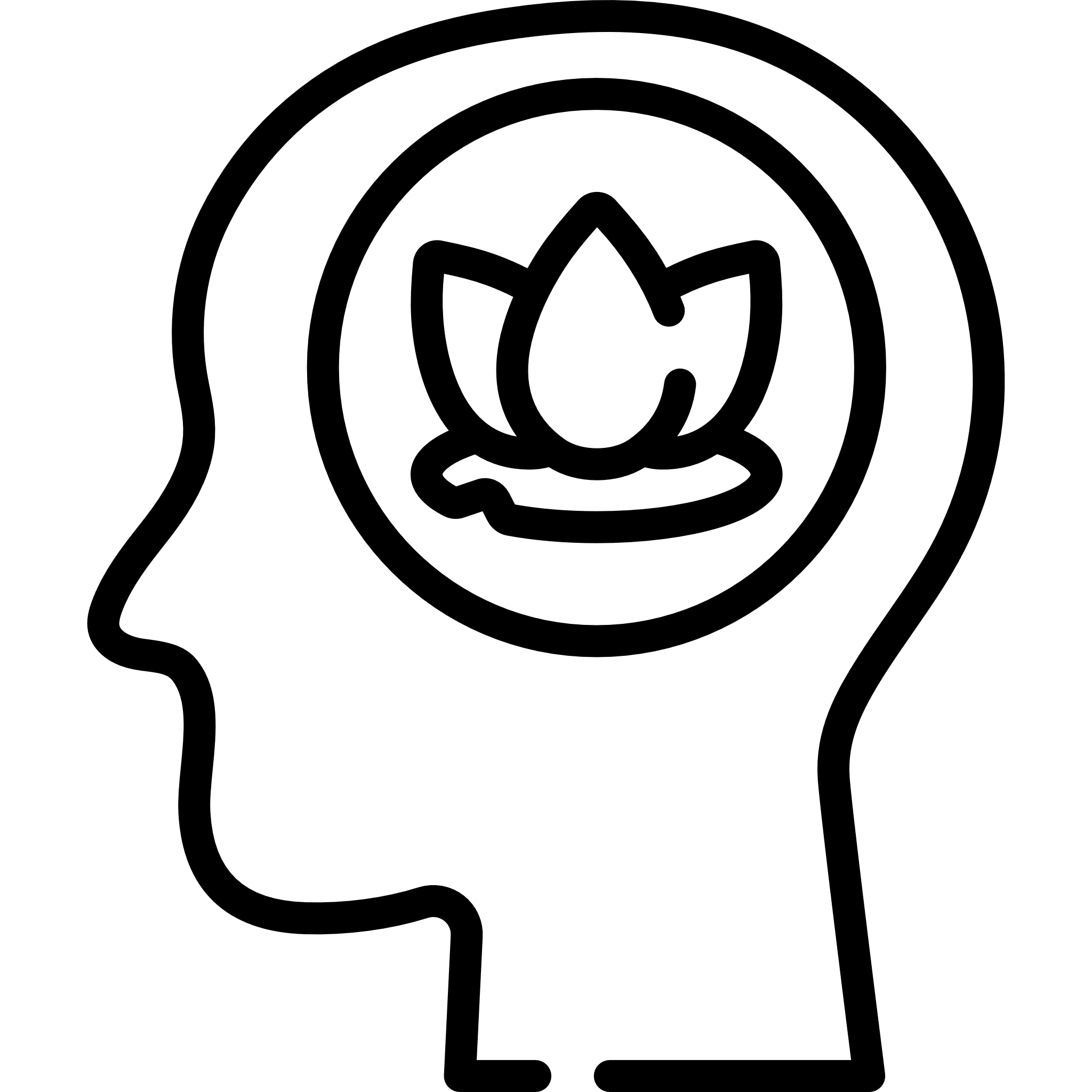 Tous les élèves recevront du soutien pour améliorer leur santé mentale, leur bien-être et leur engagement. Pour cela, les conseils doivent favoriser un sentiment d’appartenance et un milieu scolaire positif et fournir aux élèves des services de soutien en santé mentale de qualité, appropriés et opportuns au moyen d’une approche progressive d’intervention.Axe 2 : Santé mentale, bien-être et engagementTous les élèves recevront du soutien pour améliorer leur santé mentale, leur bien-être et leur engagement. Pour cela, les conseils doivent favoriser un sentiment d’appartenance et un milieu scolaire positif et fournir aux élèves des services de soutien en santé mentale de qualité, appropriés et opportuns au moyen d’une approche progressive d’intervention.Axe 2 : Santé mentale, bien-être et engagementTous les élèves recevront du soutien pour améliorer leur santé mentale, leur bien-être et leur engagement. Pour cela, les conseils doivent favoriser un sentiment d’appartenance et un milieu scolaire positif et fournir aux élèves des services de soutien en santé mentale de qualité, appropriés et opportuns au moyen d’une approche progressive d’intervention.Axe 2 : Santé mentale, bien-être et engagementTous les élèves recevront du soutien pour améliorer leur santé mentale, leur bien-être et leur engagement. Pour cela, les conseils doivent favoriser un sentiment d’appartenance et un milieu scolaire positif et fournir aux élèves des services de soutien en santé mentale de qualité, appropriés et opportuns au moyen d’une approche progressive d’intervention.Axe 2 : Santé mentale, bien-être et engagementTous les élèves recevront du soutien pour améliorer leur santé mentale, leur bien-être et leur engagement. Pour cela, les conseils doivent favoriser un sentiment d’appartenance et un milieu scolaire positif et fournir aux élèves des services de soutien en santé mentale de qualité, appropriés et opportuns au moyen d’une approche progressive d’intervention.Axe 2 : Santé mentale, bien-être et engagementTous les élèves recevront du soutien pour améliorer leur santé mentale, leur bien-être et leur engagement. Pour cela, les conseils doivent favoriser un sentiment d’appartenance et un milieu scolaire positif et fournir aux élèves des services de soutien en santé mentale de qualité, appropriés et opportuns au moyen d’une approche progressive d’intervention.Priorité 1 : Améliorer la santé mentale et le bien-être des élèvesPriorité 1 : Améliorer la santé mentale et le bien-être des élèvesPriorité 1 : Améliorer la santé mentale et le bien-être des élèvesPriorité 1 : Améliorer la santé mentale et le bien-être des élèvesPriorité 1 : Améliorer la santé mentale et le bien-être des élèvesPriorité 1 : Améliorer la santé mentale et le bien-être des élèvesThéorie d’actionThéorie d’actionThéorie d’actionSi le personnel est sensibilisé aux pratiques exemplaires en matière de bien-être, d’enseignement explicite des comportements attendus, de développement d’une relation éducative positive, de prévention de l’intimidation, et développe un langage commun alors le climat scolaire sera bienveillant, inclusif et sécuritaire.Si le personnel est sensibilisé aux pratiques exemplaires en matière de bien-être, d’enseignement explicite des comportements attendus, de développement d’une relation éducative positive, de prévention de l’intimidation, et développe un langage commun alors le climat scolaire sera bienveillant, inclusif et sécuritaire.Si le personnel est sensibilisé aux pratiques exemplaires en matière de bien-être, d’enseignement explicite des comportements attendus, de développement d’une relation éducative positive, de prévention de l’intimidation, et développe un langage commun alors le climat scolaire sera bienveillant, inclusif et sécuritaire.Constats suite à l’analyse des données HAHT, de climat scolaire, du sondage de satisfaction, de climat scolaire, des rapports des intervenants en santé mentaleConstats suite à l’analyse des données HAHT, de climat scolaire, du sondage de satisfaction, de climat scolaire, des rapports des intervenants en santé mentaleConstats suite à l’analyse des données HAHT, de climat scolaire, du sondage de satisfaction, de climat scolaire, des rapports des intervenants en santé mentaleLes données démontrent que l’apprentissage socio-émotionnel et sensible à la culture a besoin d’être harmonisé afin de soutenir l’établissement de relations saines et mener à la création d’un milieu bienveillant, sécuritaire et inclusif pour tous.AutorégulationEn juin 2022, 81,5% des élèves ont obtenu très bien ou excellent (79,3% au cycle primaire et 84,4% au cycle moyen)En février 2023, 66,6% des élèves ont obtenu très bien ou excellent (66% au cycle primaire et 67,2% au cycle moyen)Esprit de collaborationEn juin 2022, 87,9% des élèves ont obtenu très bien ou excellent (87,7,3% au cycle primaire et 88,1% au cycle moyen)En février 2023, 89,1% des élèves ont obtenu très bien ou excellent (90% au cycle primaire et 88,1% au cycle moyen)Les données démontrent que l’apprentissage socio-émotionnel et sensible à la culture a besoin d’être harmonisé afin de soutenir l’établissement de relations saines et mener à la création d’un milieu bienveillant, sécuritaire et inclusif pour tous.AutorégulationEn juin 2022, 81,5% des élèves ont obtenu très bien ou excellent (79,3% au cycle primaire et 84,4% au cycle moyen)En février 2023, 66,6% des élèves ont obtenu très bien ou excellent (66% au cycle primaire et 67,2% au cycle moyen)Esprit de collaborationEn juin 2022, 87,9% des élèves ont obtenu très bien ou excellent (87,7,3% au cycle primaire et 88,1% au cycle moyen)En février 2023, 89,1% des élèves ont obtenu très bien ou excellent (90% au cycle primaire et 88,1% au cycle moyen)Les données démontrent que l’apprentissage socio-émotionnel et sensible à la culture a besoin d’être harmonisé afin de soutenir l’établissement de relations saines et mener à la création d’un milieu bienveillant, sécuritaire et inclusif pour tous.AutorégulationEn juin 2022, 81,5% des élèves ont obtenu très bien ou excellent (79,3% au cycle primaire et 84,4% au cycle moyen)En février 2023, 66,6% des élèves ont obtenu très bien ou excellent (66% au cycle primaire et 67,2% au cycle moyen)Esprit de collaborationEn juin 2022, 87,9% des élèves ont obtenu très bien ou excellent (87,7,3% au cycle primaire et 88,1% au cycle moyen)En février 2023, 89,1% des élèves ont obtenu très bien ou excellent (90% au cycle primaire et 88,1% au cycle moyen)CiblesCycle préparatoirePrimaireMoyenCiblesHabiletés d’apprentissage et habitude de travail en « autorégulation ».Habiletés d’apprentissage et habitude de travail en « autorégulation ».S/OD’ici le 30 juin 2023, 75% des élèves obtiendront un niveau de rendement bien ou excellent en autorégulation.D’ici le 30 juin 2023, 85% des élèves obtiendront un niveau de rendement bien ou excellent en autorégulation.CiblesHabiletés d’apprentissage et habitude de travail en « esprit   de collaboration »Habiletés d’apprentissage et habitude de travail en « esprit   de collaboration »S/OD’ici le 30 juin 2023, 85% des élèves obtiendront un niveau de rendement bien ou excellent en esprit de collaboration.D’ici le 30 juin 2023, 85% des élèves obtiendront un niveau de rendement bien ou excellent en esprit de collaboration.CiblesLittératie en santé mentale des élèves.Littératie en santé mentale des élèves.D’ici le 30 juin 2022, toutes les classes auront participé à au moins une activité en santé mentale.D’ici le 30 juin 2023, toutes les classes auront participé à au moins une activité en santé mentale.D’ici le 30 juin 2023, toutes les classes auront participé à au moins une activité en santé mentale.Monitorage, indicateurs de réussite, stratégies à fort impact ou interventions à mettre en place au niveau de l’école pour atteindre nos ciblesMonitorage, indicateurs de réussite, stratégies à fort impact ou interventions à mettre en place au niveau de l’école pour atteindre nos ciblesMonitorage, indicateurs de réussite, stratégies à fort impact ou interventions à mettre en place au niveau de l’école pour atteindre nos ciblesMonitorage, indicateurs de réussite, stratégies à fort impact ou interventions à mettre en place au niveau de l’école pour atteindre nos ciblesMonitorage, indicateurs de réussite, stratégies à fort impact ou interventions à mettre en place au niveau de l’école pour atteindre nos ciblesMonitorage, indicateurs de réussite, stratégies à fort impact ou interventions à mettre en place au niveau de l’école pour atteindre nos cibles3 actions ou stratégies à fort impact à mettre en place au niveau de l’école.3 actions ou stratégies à fort impact à mettre en place au niveau de l’école.3 actions ou stratégies à fort impact à mettre en place au niveau de l’école.Mise en place des pratiques à fort impact:Cercles de communication effectués quotidiennement, cercles réparateurs au besoin, cercles HAHT.Zones de régulation affichées dans la classe, au foyer et dans les bureaux. Partagé avec les parents.Curriculum Enfants Avertis enseigné par l’enseignant titulaire et l’enseignant ÉPS de janvier à avril pour finir le curriculum au complet.Mise en place des pratiques à fort impact:Cercles de communication effectués quotidiennement, cercles réparateurs au besoin, cercles HAHT.Zones de régulation affichées dans la classe, au foyer et dans les bureaux. Partagé avec les parents.Curriculum Enfants Avertis enseigné par l’enseignant titulaire et l’enseignant ÉPS de janvier à avril pour finir le curriculum au complet.Mise en place des pratiques à fort impact:Cercles de communication effectués quotidiennement, cercles réparateurs au besoin, cercles HAHT.Zones de régulation affichées dans la classe, au foyer et dans les bureaux. Partagé avec les parents.Curriculum Enfants Avertis enseigné par l’enseignant titulaire et l’enseignant ÉPS de janvier à avril pour finir le curriculum au complet.Indicateurs de réussite(Qu’est-ce que nous allons surveiller afin de s’assurer qu’on s’approche de notre cible ?)Indicateurs de réussite(Qu’est-ce que nous allons surveiller afin de s’assurer qu’on s’approche de notre cible ?)Indicateurs de réussite(Qu’est-ce que nous allons surveiller afin de s’assurer qu’on s’approche de notre cible ?)Données des bulletins HAHT (autorégulation & collaboration)Données des attentes différentes (PEIs) en lien avec l’autorégulation, réduction de l’anxiété et l’esprit de collaboration au PEI Données des CAP et accompagnementsDonnées de monitorage par la direction Données des bulletins HAHT (autorégulation & collaboration)Données des attentes différentes (PEIs) en lien avec l’autorégulation, réduction de l’anxiété et l’esprit de collaboration au PEI Données des CAP et accompagnementsDonnées de monitorage par la direction Données des bulletins HAHT (autorégulation & collaboration)Données des attentes différentes (PEIs) en lien avec l’autorégulation, réduction de l’anxiété et l’esprit de collaboration au PEI Données des CAP et accompagnementsDonnées de monitorage par la direction Monitorage (Moyen pour faire le suivi des interventions ou des données)Monitorage (Moyen pour faire le suivi des interventions ou des données)Monitorage (Moyen pour faire le suivi des interventions ou des données)Taux d’assiduitéDonnées des rapports d’incidents sur TEAMSNotes de la travailleuse sociale et nombre d’élèves référésDonnées CAP (arbre décisionnel et de cercles réparatrices) et de monitorage (visites de classe).Taux d’assiduitéDonnées des rapports d’incidents sur TEAMSNotes de la travailleuse sociale et nombre d’élèves référésDonnées CAP (arbre décisionnel et de cercles réparatrices) et de monitorage (visites de classe).Taux d’assiduitéDonnées des rapports d’incidents sur TEAMSNotes de la travailleuse sociale et nombre d’élèves référésDonnées CAP (arbre décisionnel et de cercles réparatrices) et de monitorage (visites de classe).Priorité 2 : Améliorer l’engagement des élèves, des parents et de la communautéPriorité 2 : Améliorer l’engagement des élèves, des parents et de la communautéPriorité 2 : Améliorer l’engagement des élèves, des parents et de la communautéPriorité 2 : Améliorer l’engagement des élèves, des parents et de la communautéPriorité 2 : Améliorer l’engagement des élèves, des parents et de la communautéPriorité 2 : Améliorer l’engagement des élèves, des parents et de la communautéConstats suite à l’analyse des données d’assiduité, sondage de satisfaction, de suspension, de participation aux soirées portes ouvertes, curriculum, rencontres parents-enseignants.Constats suite à l’analyse des données d’assiduité, sondage de satisfaction, de suspension, de participation aux soirées portes ouvertes, curriculum, rencontres parents-enseignants.Constats suite à l’analyse des données d’assiduité, sondage de satisfaction, de suspension, de participation aux soirées portes ouvertes, curriculum, rencontres parents-enseignants.33% d’élèves (129/392) ont manqué 11 jours ou plus (programme d’assiduité) à la fin de la 1re étape.X % /391 ont manqué 11 jours ou plus (programme d’assiduité) à la fin de la 2e étape.4% d’élèves (17/392) sont arrivés en retard 11 fois et plus à la fin de la 1re étape.-Le conseil Viamonde, l’école Charles-Sauriol et le conseil d’école (parents) font un excellent travail à organiser beaucoup d’activités en lien avec la création d’un sentiment d’appartenance à la communauté. Il y a un engagement de la part de la communauté des parents lors des événements scolaires. Cependant il y a besoin marqué quant à l’engagement sur le plan académique.-Les données démontrent une nécessité d’harmoniser les pratiques dans la communauté scolaire avec des stratégies efficaces pour soutenir la santé mentale et le bien-être des élèves.33% d’élèves (129/392) ont manqué 11 jours ou plus (programme d’assiduité) à la fin de la 1re étape.X % /391 ont manqué 11 jours ou plus (programme d’assiduité) à la fin de la 2e étape.4% d’élèves (17/392) sont arrivés en retard 11 fois et plus à la fin de la 1re étape.-Le conseil Viamonde, l’école Charles-Sauriol et le conseil d’école (parents) font un excellent travail à organiser beaucoup d’activités en lien avec la création d’un sentiment d’appartenance à la communauté. Il y a un engagement de la part de la communauté des parents lors des événements scolaires. Cependant il y a besoin marqué quant à l’engagement sur le plan académique.-Les données démontrent une nécessité d’harmoniser les pratiques dans la communauté scolaire avec des stratégies efficaces pour soutenir la santé mentale et le bien-être des élèves.33% d’élèves (129/392) ont manqué 11 jours ou plus (programme d’assiduité) à la fin de la 1re étape.X % /391 ont manqué 11 jours ou plus (programme d’assiduité) à la fin de la 2e étape.4% d’élèves (17/392) sont arrivés en retard 11 fois et plus à la fin de la 1re étape.-Le conseil Viamonde, l’école Charles-Sauriol et le conseil d’école (parents) font un excellent travail à organiser beaucoup d’activités en lien avec la création d’un sentiment d’appartenance à la communauté. Il y a un engagement de la part de la communauté des parents lors des événements scolaires. Cependant il y a besoin marqué quant à l’engagement sur le plan académique.-Les données démontrent une nécessité d’harmoniser les pratiques dans la communauté scolaire avec des stratégies efficaces pour soutenir la santé mentale et le bien-être des élèves.CiblesCiblesCycle préparatoireCycle primaireCycle moyenCiblesCiblesTaux d’assiduité des élèves.-D’ici la fin de l’année 2024, le taux d’absentéisme (11 jours ou plus à la fin de la 1re étape) des élèves va diminuer de 5 %.-D’ici la fin de l’année, il y aura une diminution de 10% des retards : élèves fréquemment en retard (17 élèves) -D’ici la fin de l’année 2024, le taux d’absentéisme (11 jours ou plus à la fin de la 1re étape) des élèves va diminuer de 5 %.D’ici la fin de l’année, il y aura une diminution de 10% des retards : élèves fréquemment en retard (17 élèves)D’ici la fin de l’année 2024, le taux d’absentéisme (11 jours ou plus à la fin de la 1re étape) des élèves va diminuer de 5 %.D’ici la fin de l’année, il y aura une diminution de 10% des retards : élèves fréquemment en retard (17 élèves) CiblesCiblesEngagement des parents (participation aux événements organisés par l’école)-D’ici le 30 juin 2023, 1 conférence portant sur la pédagogie et 1 conférence portant sur la littératie en santé mentale seront offertes aux parents. -D’ici le 30 juin 2023, 1 conférence portant sur la pédagogie et 1 conférence portant sur la littératie en santé mentale seront offertes aux parents.-D’ici le 30 juin 2023, 1 conférence portant sur la pédagogie et 1 conférence portant sur la littératie en santé mentale seront offertes aux parents.Monitorage, indicateurs de réussite, stratégies à fort impact ou interventions à mettre en place au niveau de l’école pour atteindre nos ciblesMonitorage, indicateurs de réussite, stratégies à fort impact ou interventions à mettre en place au niveau de l’école pour atteindre nos ciblesMonitorage, indicateurs de réussite, stratégies à fort impact ou interventions à mettre en place au niveau de l’école pour atteindre nos ciblesMonitorage, indicateurs de réussite, stratégies à fort impact ou interventions à mettre en place au niveau de l’école pour atteindre nos ciblesMonitorage, indicateurs de réussite, stratégies à fort impact ou interventions à mettre en place au niveau de l’école pour atteindre nos ciblesMonitorage, indicateurs de réussite, stratégies à fort impact ou interventions à mettre en place au niveau de l’école pour atteindre nos cibles3 actions ou stratégies à fort impact à mettre en place au niveau de l’école.3 actions ou stratégies à fort impact à mettre en place au niveau de l’école.3 actions ou stratégies à fort impact à mettre en place au niveau de l’école.Assurer le bien-être et l’apprentissage des élèves par le biais de la RAI ainsi que de la pyramide en santé mentale et comportementale.Participation aux concours du conseil et projets d’école (Artmonie, journées thématiques, la radio scolaire, la robotique, la dictée PGL, Éco-école, la Forêt de la Lecture, le vote étudiant etc.,)Communication avec les parents : journal hebdomadaire, promotion d’activités d’école et les conférences pédagogiques auprès des parents, suivi du Protocol d’assiduité du conseil.Assurer le bien-être et l’apprentissage des élèves par le biais de la RAI ainsi que de la pyramide en santé mentale et comportementale.Participation aux concours du conseil et projets d’école (Artmonie, journées thématiques, la radio scolaire, la robotique, la dictée PGL, Éco-école, la Forêt de la Lecture, le vote étudiant etc.,)Communication avec les parents : journal hebdomadaire, promotion d’activités d’école et les conférences pédagogiques auprès des parents, suivi du Protocol d’assiduité du conseil.Assurer le bien-être et l’apprentissage des élèves par le biais de la RAI ainsi que de la pyramide en santé mentale et comportementale.Participation aux concours du conseil et projets d’école (Artmonie, journées thématiques, la radio scolaire, la robotique, la dictée PGL, Éco-école, la Forêt de la Lecture, le vote étudiant etc.,)Communication avec les parents : journal hebdomadaire, promotion d’activités d’école et les conférences pédagogiques auprès des parents, suivi du Protocol d’assiduité du conseil.Indicateurs de réussite(Qu’est-ce que nous allons surveiller afin de s’assurer qu’on s’approche de notre cible ?)Indicateurs de réussite(Qu’est-ce que nous allons surveiller afin de s’assurer qu’on s’approche de notre cible ?)Indicateurs de réussite(Qu’est-ce que nous allons surveiller afin de s’assurer qu’on s’approche de notre cible ?)Résultat du sondage de satisfaction des élèvesTaux d’assiduité et le nombre de retards à la fin de l’année Commentaires des PEIs Données CAP en lien à la RAI (équipe-école)Monitorage de la directionParticipation des parents aux conférences et aux différentes activités de l’école Résultat du sondage de satisfaction des élèvesTaux d’assiduité et le nombre de retards à la fin de l’année Commentaires des PEIs Données CAP en lien à la RAI (équipe-école)Monitorage de la directionParticipation des parents aux conférences et aux différentes activités de l’école Résultat du sondage de satisfaction des élèvesTaux d’assiduité et le nombre de retards à la fin de l’année Commentaires des PEIs Données CAP en lien à la RAI (équipe-école)Monitorage de la directionParticipation des parents aux conférences et aux différentes activités de l’école Monitorage(Moyen pour faire le suivi des interventions ou des données)Monitorage(Moyen pour faire le suivi des interventions ou des données)Monitorage(Moyen pour faire le suivi des interventions ou des données)Suivi des données sur l’assiduité à la fin de chacune des périodes de bulletins (3 fois par année) Données de participation aux concours et projets d’école Taux de participation des parents aux événements de l’écoleDonnées du PEI Suivi des données sur l’assiduité à la fin de chacune des périodes de bulletins (3 fois par année) Données de participation aux concours et projets d’école Taux de participation des parents aux événements de l’écoleDonnées du PEI Suivi des données sur l’assiduité à la fin de chacune des périodes de bulletins (3 fois par année) Données de participation aux concours et projets d’école Taux de participation des parents aux événements de l’écoleDonnées du PEI Axe 3 : Droits de la personne et équité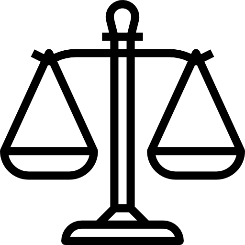 Tous les élèves auront les mêmes chances de réussir, de s’épanouir et d’atteindre leur plein potentiel. Pour y parvenir, les conseils doivent s’attaquer à la discrimination systémique et supprimer les disparités en ce qui a trait aux expériences pédagogiques des élèves issus de communautés historiquement marginalisées et racisées, qui ont été révélées par la collecte et l’analyse de données démographiques.Axe 3 : Droits de la personne et équitéTous les élèves auront les mêmes chances de réussir, de s’épanouir et d’atteindre leur plein potentiel. Pour y parvenir, les conseils doivent s’attaquer à la discrimination systémique et supprimer les disparités en ce qui a trait aux expériences pédagogiques des élèves issus de communautés historiquement marginalisées et racisées, qui ont été révélées par la collecte et l’analyse de données démographiques.Axe 3 : Droits de la personne et équitéTous les élèves auront les mêmes chances de réussir, de s’épanouir et d’atteindre leur plein potentiel. Pour y parvenir, les conseils doivent s’attaquer à la discrimination systémique et supprimer les disparités en ce qui a trait aux expériences pédagogiques des élèves issus de communautés historiquement marginalisées et racisées, qui ont été révélées par la collecte et l’analyse de données démographiques.Axe 3 : Droits de la personne et équitéTous les élèves auront les mêmes chances de réussir, de s’épanouir et d’atteindre leur plein potentiel. Pour y parvenir, les conseils doivent s’attaquer à la discrimination systémique et supprimer les disparités en ce qui a trait aux expériences pédagogiques des élèves issus de communautés historiquement marginalisées et racisées, qui ont été révélées par la collecte et l’analyse de données démographiques.Axe 3 : Droits de la personne et équitéTous les élèves auront les mêmes chances de réussir, de s’épanouir et d’atteindre leur plein potentiel. Pour y parvenir, les conseils doivent s’attaquer à la discrimination systémique et supprimer les disparités en ce qui a trait aux expériences pédagogiques des élèves issus de communautés historiquement marginalisées et racisées, qui ont été révélées par la collecte et l’analyse de données démographiques.Axe 3 : Droits de la personne et équitéTous les élèves auront les mêmes chances de réussir, de s’épanouir et d’atteindre leur plein potentiel. Pour y parvenir, les conseils doivent s’attaquer à la discrimination systémique et supprimer les disparités en ce qui a trait aux expériences pédagogiques des élèves issus de communautés historiquement marginalisées et racisées, qui ont été révélées par la collecte et l’analyse de données démographiques.Théorie d’actionThéorie d’actionThéorie d’actionSi nous mettons en œuvre la RAI qui est un modèle pédagogique équitable et que nous encourageons tous les intervenants à tenir compte du profil de tous les sous-groupes dans leurs actions quotidiennes, alors les élèves seront davantage engagés dans leurs apprentissages et les écarts seront réduits entre les différents sous-groupes.Si nous mettons en œuvre la RAI qui est un modèle pédagogique équitable et que nous encourageons tous les intervenants à tenir compte du profil de tous les sous-groupes dans leurs actions quotidiennes, alors les élèves seront davantage engagés dans leurs apprentissages et les écarts seront réduits entre les différents sous-groupes.Si nous mettons en œuvre la RAI qui est un modèle pédagogique équitable et que nous encourageons tous les intervenants à tenir compte du profil de tous les sous-groupes dans leurs actions quotidiennes, alors les élèves seront davantage engagés dans leurs apprentissages et les écarts seront réduits entre les différents sous-groupes.Priorité 1 : Soutenir la réduction des écartsPriorité 1 : Soutenir la réduction des écartsPriorité 1 : Soutenir la réduction des écartsPriorité 1 : Soutenir la réduction des écartsPriorité 1 : Soutenir la réduction des écartsPriorité 1 : Soutenir la réduction des écartsConstats suite à l’analyse des données de rendement (s’intéresser aux écarts entre les différents sous-groupe).Constats suite à l’analyse des données de rendement (s’intéresser aux écarts entre les différents sous-groupe).Constats suite à l’analyse des données de rendement (s’intéresser aux écarts entre les différents sous-groupe).-L’analyse des données indiquent un écart entre les garçons et les filles en littératie et numératie au cycle moyen ainsi qu’un écart entre le rendement de élèves en lecture et en numératie des élèves ALF aux cycles primaires. Il n’y a pas d’écart important entre nos élèves EED et nos élèves sans PEI.Écart fille-garçon :Littératie :-Au cycle primaire, en lecture, les garçons réussissent mieux que les filles (écart de 12%) N3 et 4 (bulletin 1re étape)-Au cycle primaire, en écriture, les garçons réussissent mieux que les filles (écart de 7%) N3 et 4 (bulletin 1re étape)-Au cycle moyen, en écriture, les filles réussissent mieux que les garçons (1,5%) N3 et N4 (bulletin 1re étape)-Au cycle moyen, en écriture, les filles réussissent mieux que les garçons (6%) N3 et N4 (bulletin 1re étape)Maths :-Au cycle primaire, en maths, les garçons réussissent mieux que les filles (écart de 9%) N3 et 4 (bulletin 1re étape)-En 3e année, en maths, les garçons réussissent mieux que les filles (écart de 12%) N3 et 4 (bulletin 1re étape)ALF : Lecture (GB+)-En 2e année 0% (0/3) de nos élèves ALF sont à la cible (N22) (Fin janvier 2023)-En 3e année, 10% 1/10 de nos élèves ALF sont à la cible (N30) (Fin janvier 2023)-En 3e année, 35% 18/52 de tous nos élèves ALF sont à la cible (Fin janvier 2023)-Au cycle moyen, 50% (8/16) ont atteint la cible GB+ 30 (Fin janvier 2023)Maths :-Au cycle primaire, en lecture, (69% 9/13) N3 et 4 (bulletin 1re étape)-Au cycle primaire, en écriture, (84% 16/19) N3 et N4 (bulletin 1re étape)EED : Pas d’écart véritable entre nos élèves EED et la moyenne de l’école80% élèves EED de 3e année (4/5) ont atteint N3 ou 4 en lecture (OQRE 2022) 100% des élèves EED de 3e année ont atteint N3 ou 4 en écriture (OQRE 2022)100% des élèves EED de 6e année ont atteint N3 ou 4 en lecture (OQRE 2022) 87% des élèves EED de 6e année ont atteint N3 ou 4 en lecture (OQRE 2022)GB+ : Au cycle primaire 0% (0/1) élève a atteint la cible de son année scolaire (bulletin 1re étape 2023)GB+ : Au cycle moyen 80% (12/15) des élèves ont atteint la cible GB+ 3 (bulletin 1re étape 2023)-L’analyse des données indiquent un écart entre les garçons et les filles en littératie et numératie au cycle moyen ainsi qu’un écart entre le rendement de élèves en lecture et en numératie des élèves ALF aux cycles primaires. Il n’y a pas d’écart important entre nos élèves EED et nos élèves sans PEI.Écart fille-garçon :Littératie :-Au cycle primaire, en lecture, les garçons réussissent mieux que les filles (écart de 12%) N3 et 4 (bulletin 1re étape)-Au cycle primaire, en écriture, les garçons réussissent mieux que les filles (écart de 7%) N3 et 4 (bulletin 1re étape)-Au cycle moyen, en écriture, les filles réussissent mieux que les garçons (1,5%) N3 et N4 (bulletin 1re étape)-Au cycle moyen, en écriture, les filles réussissent mieux que les garçons (6%) N3 et N4 (bulletin 1re étape)Maths :-Au cycle primaire, en maths, les garçons réussissent mieux que les filles (écart de 9%) N3 et 4 (bulletin 1re étape)-En 3e année, en maths, les garçons réussissent mieux que les filles (écart de 12%) N3 et 4 (bulletin 1re étape)ALF : Lecture (GB+)-En 2e année 0% (0/3) de nos élèves ALF sont à la cible (N22) (Fin janvier 2023)-En 3e année, 10% 1/10 de nos élèves ALF sont à la cible (N30) (Fin janvier 2023)-En 3e année, 35% 18/52 de tous nos élèves ALF sont à la cible (Fin janvier 2023)-Au cycle moyen, 50% (8/16) ont atteint la cible GB+ 30 (Fin janvier 2023)Maths :-Au cycle primaire, en lecture, (69% 9/13) N3 et 4 (bulletin 1re étape)-Au cycle primaire, en écriture, (84% 16/19) N3 et N4 (bulletin 1re étape)EED : Pas d’écart véritable entre nos élèves EED et la moyenne de l’école80% élèves EED de 3e année (4/5) ont atteint N3 ou 4 en lecture (OQRE 2022) 100% des élèves EED de 3e année ont atteint N3 ou 4 en écriture (OQRE 2022)100% des élèves EED de 6e année ont atteint N3 ou 4 en lecture (OQRE 2022) 87% des élèves EED de 6e année ont atteint N3 ou 4 en lecture (OQRE 2022)GB+ : Au cycle primaire 0% (0/1) élève a atteint la cible de son année scolaire (bulletin 1re étape 2023)GB+ : Au cycle moyen 80% (12/15) des élèves ont atteint la cible GB+ 3 (bulletin 1re étape 2023)-L’analyse des données indiquent un écart entre les garçons et les filles en littératie et numératie au cycle moyen ainsi qu’un écart entre le rendement de élèves en lecture et en numératie des élèves ALF aux cycles primaires. Il n’y a pas d’écart important entre nos élèves EED et nos élèves sans PEI.Écart fille-garçon :Littératie :-Au cycle primaire, en lecture, les garçons réussissent mieux que les filles (écart de 12%) N3 et 4 (bulletin 1re étape)-Au cycle primaire, en écriture, les garçons réussissent mieux que les filles (écart de 7%) N3 et 4 (bulletin 1re étape)-Au cycle moyen, en écriture, les filles réussissent mieux que les garçons (1,5%) N3 et N4 (bulletin 1re étape)-Au cycle moyen, en écriture, les filles réussissent mieux que les garçons (6%) N3 et N4 (bulletin 1re étape)Maths :-Au cycle primaire, en maths, les garçons réussissent mieux que les filles (écart de 9%) N3 et 4 (bulletin 1re étape)-En 3e année, en maths, les garçons réussissent mieux que les filles (écart de 12%) N3 et 4 (bulletin 1re étape)ALF : Lecture (GB+)-En 2e année 0% (0/3) de nos élèves ALF sont à la cible (N22) (Fin janvier 2023)-En 3e année, 10% 1/10 de nos élèves ALF sont à la cible (N30) (Fin janvier 2023)-En 3e année, 35% 18/52 de tous nos élèves ALF sont à la cible (Fin janvier 2023)-Au cycle moyen, 50% (8/16) ont atteint la cible GB+ 30 (Fin janvier 2023)Maths :-Au cycle primaire, en lecture, (69% 9/13) N3 et 4 (bulletin 1re étape)-Au cycle primaire, en écriture, (84% 16/19) N3 et N4 (bulletin 1re étape)EED : Pas d’écart véritable entre nos élèves EED et la moyenne de l’école80% élèves EED de 3e année (4/5) ont atteint N3 ou 4 en lecture (OQRE 2022) 100% des élèves EED de 3e année ont atteint N3 ou 4 en écriture (OQRE 2022)100% des élèves EED de 6e année ont atteint N3 ou 4 en lecture (OQRE 2022) 87% des élèves EED de 6e année ont atteint N3 ou 4 en lecture (OQRE 2022)GB+ : Au cycle primaire 0% (0/1) élève a atteint la cible de son année scolaire (bulletin 1re étape 2023)GB+ : Au cycle moyen 80% (12/15) des élèves ont atteint la cible GB+ 3 (bulletin 1re étape 2023)Cycle préparatoireCycle primaireCycle moyenCiblesCiblesRéduction des écarts en lecture entre les filles et les garçons de la 1e à 6e année.S/ODiminuer de 5% l’écart en lecture entre les filles et les garçons du cycle primaire (1, 2, 3) année au bulletin scolaire de fin d’année.  (N3/4)Diminuer de 5% l’écart en lecture entre les filles et les garçons du cycle moyen au bulletin scolaire de fin d’année.  (N3/4)CiblesCiblesRéduction des écarts de rendement entre les élèves ALF et non ALF en lecture. (Droit à la lecture)S/OD’ici le 30 juin 2023, (X/14) 30% des élèves ALF auront atteint la cible GB+ de leur année scolaire.D’ici le 30 juin 2023, 75% des élèves du cycle primaire auront atteint la cible GB+ de leur année scolaire.D’ici le 30 juin 2023, (X/19) 75% d’élèves ALF auront atteint la cible GB+ 30 (niveau de 3e année).D’ici le 30 juin 2023, 90% des élèves du cycle moyen auront atteint la cible GB+ 30.CiblesCiblesRéduction du nombre d’élèves en MAJA nécessitant de l’appui de francisationD’ici 30 juin 2023, diminuer de 20%, la liste d’élèves nécessitant de l’appui supplémentaire de francisation en comparaison avec l’étape 1 (février 2023)Monitorage, indicateurs de réussite, stratégies à fort impact ou interventions à mettre en place au niveau de l’école pour atteindre nos ciblesMonitorage, indicateurs de réussite, stratégies à fort impact ou interventions à mettre en place au niveau de l’école pour atteindre nos ciblesMonitorage, indicateurs de réussite, stratégies à fort impact ou interventions à mettre en place au niveau de l’école pour atteindre nos ciblesMonitorage, indicateurs de réussite, stratégies à fort impact ou interventions à mettre en place au niveau de l’école pour atteindre nos ciblesMonitorage, indicateurs de réussite, stratégies à fort impact ou interventions à mettre en place au niveau de l’école pour atteindre nos ciblesMonitorage, indicateurs de réussite, stratégies à fort impact ou interventions à mettre en place au niveau de l’école pour atteindre nos cibles3 actions ou stratégies à fort impact à mettre en place au niveau de l’école.3 actions ou stratégies à fort impact à mettre en place au niveau de l’école.3 actions ou stratégies à fort impact à mettre en place au niveau de l’école.RAI, niveau 1 -stratégies à fort impact (universelles)Suivi des élèves à risqueSuivi régulier des données des élèves en CAP (Équipe de la réussite et le réseau équité)RAI, niveau 1 -stratégies à fort impact (universelles)Suivi des élèves à risqueSuivi régulier des données des élèves en CAP (Équipe de la réussite et le réseau équité)RAI, niveau 1 -stratégies à fort impact (universelles)Suivi des élèves à risqueSuivi régulier des données des élèves en CAP (Équipe de la réussite et le réseau équité)Indicateurs de réussite(Qu’est-ce que nous allons surveiller afin de s’assurer qu’on s’approche de notre cible ?)Indicateurs de réussite(Qu’est-ce que nous allons surveiller afin de s’assurer qu’on s’approche de notre cible ?)Indicateurs de réussite(Qu’est-ce que nous allons surveiller afin de s’assurer qu’on s’approche de notre cible ?)Données de bulletinDonnées contextuelles des sous-groupes identifiés (Encompass)Données de l’OQREDonnées au PEI GB+Données de bulletinDonnées contextuelles des sous-groupes identifiés (Encompass)Données de l’OQREDonnées au PEI GB+Données de bulletinDonnées contextuelles des sous-groupes identifiés (Encompass)Données de l’OQREDonnées au PEI GB+Monitorage(Moyen pour faire le suivi des interventions ou des données)Monitorage(Moyen pour faire le suivi des interventions ou des données)Monitorage(Moyen pour faire le suivi des interventions ou des données)Monitorage de la directionRencontre de l’équipe de la réussiteSuivi des données du parcours et de l’accompagnementMonitorage de la directionRencontre de l’équipe de la réussiteSuivi des données du parcours et de l’accompagnementMonitorage de la directionRencontre de l’équipe de la réussiteSuivi des données du parcours et de l’accompagnementPriorité 2 : Réduire les pratiques discrétionnaires en matière de discipline des élèvesPriorité 2 : Réduire les pratiques discrétionnaires en matière de discipline des élèvesPriorité 2 : Réduire les pratiques discrétionnaires en matière de discipline des élèvesPriorité 2 : Réduire les pratiques discrétionnaires en matière de discipline des élèvesPriorité 2 : Réduire les pratiques discrétionnaires en matière de discipline des élèvesPriorité 2 : Réduire les pratiques discrétionnaires en matière de discipline des élèvesConstats suite à l’analyse des données de climat scolaire et de suspensionConstats suite à l’analyse des données de climat scolaire et de suspensionConstats suite à l’analyse des données de climat scolaire et de suspensionLes données du sondage sur le climat scolaire nous indiquent une perception d’iniquité dans la mise en œuvre des initiatives disciplinaires au niveau de l’école. Les données du sondage sur le climat scolaire nous indiquent une perception d’iniquité dans la mise en œuvre des initiatives disciplinaires au niveau de l’école. Les données du sondage sur le climat scolaire nous indiquent une perception d’iniquité dans la mise en œuvre des initiatives disciplinaires au niveau de l’école.            CiblesD’ici juin 2023, 85 % des élèves affirment que les règles sont appliquées de façon juste et équitable. D’ici juin 2023, 85 % des élèves affirment que les règles sont appliquées de façon juste et équitable. D’ici juin 2022, 85 % des élèves affirment que les règles sont appliquées de façon juste et équitable. D’ici juin 2022, 85 % des élèves affirment que les règles sont appliquées de façon juste et équitable. D’ici juin 2022, 85 % des élèves affirment que les règles sont appliquées de façon juste et équitable. Monitorage, indicateurs de réussite, stratégies à fort impact ou interventions à mettre en place au niveau de l’école pour atteindre nos ciblesMonitorage, indicateurs de réussite, stratégies à fort impact ou interventions à mettre en place au niveau de l’école pour atteindre nos ciblesMonitorage, indicateurs de réussite, stratégies à fort impact ou interventions à mettre en place au niveau de l’école pour atteindre nos ciblesMonitorage, indicateurs de réussite, stratégies à fort impact ou interventions à mettre en place au niveau de l’école pour atteindre nos ciblesMonitorage, indicateurs de réussite, stratégies à fort impact ou interventions à mettre en place au niveau de l’école pour atteindre nos ciblesMonitorage, indicateurs de réussite, stratégies à fort impact ou interventions à mettre en place au niveau de l’école pour atteindre nos cibles3 actions ou stratégies à fort impact à mettre en place au niveau de l’école.3 actions ou stratégies à fort impact à mettre en place au niveau de l’école.3 actions ou stratégies à fort impact à mettre en place au niveau de l’école.Suivi par le personnel des procédures à suivre en cas d’incident grave, violent ou d’intimidation, incluant le registre d’incident de l’école sur TEAMS ainsi que l’arbre décisionnel.Mise en place des stratégies équitables de planification et d’évaluation (grille adaptée et RA et critères d’évaluation, triangulation)Mise en place de la discipline progressive, des cercles de communication des pratiques réparatrices, des zones de régulation, le curriculum Enfants Avertis et Artmonie à l’échelle de l’école.Suivi par le personnel des procédures à suivre en cas d’incident grave, violent ou d’intimidation, incluant le registre d’incident de l’école sur TEAMS ainsi que l’arbre décisionnel.Mise en place des stratégies équitables de planification et d’évaluation (grille adaptée et RA et critères d’évaluation, triangulation)Mise en place de la discipline progressive, des cercles de communication des pratiques réparatrices, des zones de régulation, le curriculum Enfants Avertis et Artmonie à l’échelle de l’école.Suivi par le personnel des procédures à suivre en cas d’incident grave, violent ou d’intimidation, incluant le registre d’incident de l’école sur TEAMS ainsi que l’arbre décisionnel.Mise en place des stratégies équitables de planification et d’évaluation (grille adaptée et RA et critères d’évaluation, triangulation)Mise en place de la discipline progressive, des cercles de communication des pratiques réparatrices, des zones de régulation, le curriculum Enfants Avertis et Artmonie à l’échelle de l’école.Indicateurs de réussite (Qu’est-ce que nous allons surveiller afin de s’assurer qu’on s’approche de notre cible ?)Indicateurs de réussite (Qu’est-ce que nous allons surveiller afin de s’assurer qu’on s’approche de notre cible ?)Indicateurs de réussite (Qu’est-ce que nous allons surveiller afin de s’assurer qu’on s’approche de notre cible ?)Si tous les enseignants titulaires et les spécialistes pratiquent quotidiennement des mesures de prévention et de communication au sein des classes (cercles de communication), les différences seront mieux valorisées et comprises. Tous les élèves seront plus aptes à se concentrer et à s’épanouir. L’intégration de la grille d’évaluation adaptée et de spécifier les critères d’évaluation permet aux élèves de comprendre comment arriver à un travail de qualité avec des attentes élevées, réduit la subjectivité de la part de la personne qui évalue et assure un meilleur rendement pour les communautés historiquement marginalisées.Si tous les enseignants titulaires et les spécialistes pratiquent quotidiennement des mesures de prévention et de communication au sein des classes (cercles de communication), les différences seront mieux valorisées et comprises. Tous les élèves seront plus aptes à se concentrer et à s’épanouir. L’intégration de la grille d’évaluation adaptée et de spécifier les critères d’évaluation permet aux élèves de comprendre comment arriver à un travail de qualité avec des attentes élevées, réduit la subjectivité de la part de la personne qui évalue et assure un meilleur rendement pour les communautés historiquement marginalisées.Si tous les enseignants titulaires et les spécialistes pratiquent quotidiennement des mesures de prévention et de communication au sein des classes (cercles de communication), les différences seront mieux valorisées et comprises. Tous les élèves seront plus aptes à se concentrer et à s’épanouir. L’intégration de la grille d’évaluation adaptée et de spécifier les critères d’évaluation permet aux élèves de comprendre comment arriver à un travail de qualité avec des attentes élevées, réduit la subjectivité de la part de la personne qui évalue et assure un meilleur rendement pour les communautés historiquement marginalisées.Monitorage (Moyen pour faire le suivi des interventions ou des données)Monitorage (Moyen pour faire le suivi des interventions ou des données)Monitorage (Moyen pour faire le suivi des interventions ou des données)Monitorage de la directionRencontre de l’équipe de la réussite- Suivi des données du parcours et de l’accompagnement avec Paméla Paquin (conseillère -écoles sécuritaires et bienveillantes)Monitorage de la directionRencontre de l’équipe de la réussite- Suivi des données du parcours et de l’accompagnement avec Paméla Paquin (conseillère -écoles sécuritaires et bienveillantes)Monitorage de la directionRencontre de l’équipe de la réussite- Suivi des données du parcours et de l’accompagnement avec Paméla Paquin (conseillère -écoles sécuritaires et bienveillantes)Axe 4 : Itinéraires et transitions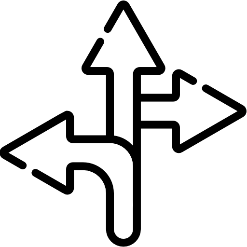 Tous les élèves auront les compétences, les connaissances et la confiance en soi nécessaires pour réussir à l’avenir, tandis qu’ils effectuent la transition de l’école élémentaire à l’école secondaire et s’engagent dans leur itinéraire postsecondaire : apprentissage, collège, intégration communautaire, université ou marché du travail.Axe 4 : Itinéraires et transitionsTous les élèves auront les compétences, les connaissances et la confiance en soi nécessaires pour réussir à l’avenir, tandis qu’ils effectuent la transition de l’école élémentaire à l’école secondaire et s’engagent dans leur itinéraire postsecondaire : apprentissage, collège, intégration communautaire, université ou marché du travail.Axe 4 : Itinéraires et transitionsTous les élèves auront les compétences, les connaissances et la confiance en soi nécessaires pour réussir à l’avenir, tandis qu’ils effectuent la transition de l’école élémentaire à l’école secondaire et s’engagent dans leur itinéraire postsecondaire : apprentissage, collège, intégration communautaire, université ou marché du travail.Théorie d’actionThéorie d’actionSi tous les élèves du cycle moyen et intermédiaire créent un portfolio numérique et font l’activité « Qui suis-je » de MyBlueprint, alors ils seront en mesure de connaitre leurs styles d’apprentissage et de faire des liens entre leurs intérêts et les possibilités de carrières.ConstatConstatEn sondant le personnel enseignant, nous constatons qu’aucune classe travaille la politique de Tracer son itinéraire et le développement du portfolio de l’élève.Priorité 1 : Préparation des élèves à leur réussite futurePriorité 1 : Préparation des élèves à leur réussite futurePriorité 1 : Préparation des élèves à leur réussite futureCycle moyenCiblesÉlèves qui actualisent chaque année leur plan d’itinéraire d’études (PIE)D’ici juin 2023, tous les élèves du cycle moyen auront créé un portfolio numérique, connaitront leurs styles d’apprentissage et feront des liens entre leurs intérêts et les possibilités de carrières.Monitorage, indicateurs de réussite, stratégies à fort impact ou interventions à mettre en place au niveau de l’école pour atteindre nos ciblesMonitorage, indicateurs de réussite, stratégies à fort impact ou interventions à mettre en place au niveau de l’école pour atteindre nos ciblesMonitorage, indicateurs de réussite, stratégies à fort impact ou interventions à mettre en place au niveau de l’école pour atteindre nos cibles3 actions ou stratégies à fort impact à mettre en place au niveau de l’école.3 actions ou stratégies à fort impact à mettre en place au niveau de l’école.Formation sur l’utilisation de MyBlueprint Utilisation de MyBlueprint dans toutes les classes du cycle moyenCréation du portfolio pour tous les élèves du cycle moyenIndicateurs de réussite(Qu’est-ce que nous allons surveiller afin de s’assurer qu’on s’approche de notre cible ?)Indicateurs de réussite(Qu’est-ce que nous allons surveiller afin de s’assurer qu’on s’approche de notre cible ?)Données MyBlueprintFormation de tous les enseignants à MyblueprintMonitorage(Moyen pour faire le suivi des interventions ou des données)Monitorage(Moyen pour faire le suivi des interventions ou des données)Suivi des données MyblueprintCréation de portfolioMonitorage par la direction Axe 5 : Rayonnement francophone Axe 5 : Rayonnement francophone Axe 5 : Rayonnement francophone Axe 5 : Rayonnement francophone Axe 5 : Rayonnement francophoneThéorie d’actionThéorie d’actionSi les enseignants et les équipes-écoles planifient et font vivre des expériences d’apprentissage culturelles et linguistiques dans la communauté, au sein du Conseil, de l’école et en salle de classe alors les élèves pourront développer leur sécurité linguistique, leur leadership et leur appartenance à la culture francophone.Si les enseignants et les équipes-écoles planifient et font vivre des expériences d’apprentissage culturelles et linguistiques dans la communauté, au sein du Conseil, de l’école et en salle de classe alors les élèves pourront développer leur sécurité linguistique, leur leadership et leur appartenance à la culture francophone.Si les enseignants et les équipes-écoles planifient et font vivre des expériences d’apprentissage culturelles et linguistiques dans la communauté, au sein du Conseil, de l’école et en salle de classe alors les élèves pourront développer leur sécurité linguistique, leur leadership et leur appartenance à la culture francophone.Mise en contexteMise en contexteLes élèves ont connu plusieurs épisodes de fermeture et de réouverture des écoles avec un enseignement virtuel ou hybride ou par Viacorrespondance depuis le début de la pandémie.Constats: Il y a une disparité d’élèves qui utilisent le français pour communiquer. Ils ont tendance à s’exprimer en anglais en dehors de la salle de classe. Nous constatons un manque de vocabulaire et une insécurité linguistique. Cette tendance a été exacerbée avec la pandémie et a touché plus durement les élèves qui sont issus de milieux anglophones ou allophones.HAHT Français (cycle primaire et moyen): 74% de nos élèves ont eu T ou E (juin 2022) Appui de francisation Maternelle-Jardin : (39 %, J=17%)Les élèves ont connu plusieurs épisodes de fermeture et de réouverture des écoles avec un enseignement virtuel ou hybride ou par Viacorrespondance depuis le début de la pandémie.Constats: Il y a une disparité d’élèves qui utilisent le français pour communiquer. Ils ont tendance à s’exprimer en anglais en dehors de la salle de classe. Nous constatons un manque de vocabulaire et une insécurité linguistique. Cette tendance a été exacerbée avec la pandémie et a touché plus durement les élèves qui sont issus de milieux anglophones ou allophones.HAHT Français (cycle primaire et moyen): 74% de nos élèves ont eu T ou E (juin 2022) Appui de francisation Maternelle-Jardin : (39 %, J=17%)Les élèves ont connu plusieurs épisodes de fermeture et de réouverture des écoles avec un enseignement virtuel ou hybride ou par Viacorrespondance depuis le début de la pandémie.Constats: Il y a une disparité d’élèves qui utilisent le français pour communiquer. Ils ont tendance à s’exprimer en anglais en dehors de la salle de classe. Nous constatons un manque de vocabulaire et une insécurité linguistique. Cette tendance a été exacerbée avec la pandémie et a touché plus durement les élèves qui sont issus de milieux anglophones ou allophones.HAHT Français (cycle primaire et moyen): 74% de nos élèves ont eu T ou E (juin 2022) Appui de francisation Maternelle-Jardin : (39 %, J=17%)Cycle préparatoireCycle primaireCycle moyenCiblesTaux de transfert des élèves de 6e année vers une école secondaire du Conseil scolaire.S/OS/OD'ici juin 2023, augmenter de 5% le taux de transfert des élèves de 6e année vers une école du secondaire du conseil.CiblesCote Habiletés d’apprentissage et habitudes de travail dans la compétence « utilisation du français oral ».D’ici la fin juin 2023, 5% ou moins des élèves auront besoin d’appui en francisation d’une liste de phrases de politesse et de besoins essentiels).D’ici la fin 2023, 80% des élèves du primaire obtiendront un T ou un E dans la section « Utilisation du français oral » du bulletin scolaire. D’ici la fin 2023, 80% des élèves du moyen obtiendront un T ou un E dans la section « Utilisation du français oral » du bulletin scolaire.Taux de participation à des initiatives visant l’écoresponsabilité ou le développement durable (Éco-école)D’ici la fin juin 2023, 100% des classes du cycle préparatoire participent à des initiatives visant l’écoresponsabilité ou le développement durable (p. ex., recyclage, réduction des déchets, compostage).D’ici la fin juin 2023, 100% des classes du cycle primaire participent à des initiatives visant l’écoresponsabilité ou le développement durable (p. ex., recyclage, réduction des déchets, compostage).D’ici la fin juin 2023, 100% des classes du cycle moyen participent à des initiatives visant l’écoresponsabilité ou le développement durable (p. ex., recyclage, réduction des déchets, compostage).Taux de participation aux projets et activités systémiquesD’ici juin 2023 augmenter de 20% le taux de participation aux projets et activités systémiques (clubs).D’ici juin 2023 augmenter de 20% le taux de participation aux projets et activités systémiques (clubs).D’ici juin 2023 augmenter de 20% le taux de participation aux projets et activités systémiques (clubs).Monitorage, indicateurs de réussite, stratégies à fort impact ou interventions à mettre en place au niveau de l’école pour atteindre nos ciblesMonitorage, indicateurs de réussite, stratégies à fort impact ou interventions à mettre en place au niveau de l’école pour atteindre nos ciblesMonitorage, indicateurs de réussite, stratégies à fort impact ou interventions à mettre en place au niveau de l’école pour atteindre nos ciblesMonitorage, indicateurs de réussite, stratégies à fort impact ou interventions à mettre en place au niveau de l’école pour atteindre nos ciblesMonitorage, indicateurs de réussite, stratégies à fort impact ou interventions à mettre en place au niveau de l’école pour atteindre nos cibles3 actions ou stratégies à fort impact à mettre en place au niveau de l’école.3 actions ou stratégies à fort impact à mettre en place au niveau de l’école.Utilisation de la stratégie COPE dans les classes du cycle préparatoire, soutien supplémentaire en petits groupes pour les élèves nécessitant de l’appui de francisation, temps de préparation ciblant la communication orale.Organisation d’événements au sein de l’école pour engager les élèves et consolider leur appartenance à une culture francophone partagée : P. ex., radio scolaire animée par les élèves (Éco-école, chanson francophone de la semaine par classe, annonces par rapport aux événements du conseil et de l’école (P. ex., journée du chandail rose/orange, éco-école, concours d’une expression francophone,) participation à la dictée PGL, la Forêt de la lecture etc.,Présentation hebdomadaire d’une chanson francophone par classe chaque vendredi (rotation). Compétition d’un dessin illustrant une expression idiomatique pour le mois de mars. Concours de devinette une fois par semaine.Utilisation de la stratégie COPE dans les classes du cycle préparatoire, soutien supplémentaire en petits groupes pour les élèves nécessitant de l’appui de francisation, temps de préparation ciblant la communication orale.Organisation d’événements au sein de l’école pour engager les élèves et consolider leur appartenance à une culture francophone partagée : P. ex., radio scolaire animée par les élèves (Éco-école, chanson francophone de la semaine par classe, annonces par rapport aux événements du conseil et de l’école (P. ex., journée du chandail rose/orange, éco-école, concours d’une expression francophone,) participation à la dictée PGL, la Forêt de la lecture etc.,Présentation hebdomadaire d’une chanson francophone par classe chaque vendredi (rotation). Compétition d’un dessin illustrant une expression idiomatique pour le mois de mars. Concours de devinette une fois par semaine.Utilisation de la stratégie COPE dans les classes du cycle préparatoire, soutien supplémentaire en petits groupes pour les élèves nécessitant de l’appui de francisation, temps de préparation ciblant la communication orale.Organisation d’événements au sein de l’école pour engager les élèves et consolider leur appartenance à une culture francophone partagée : P. ex., radio scolaire animée par les élèves (Éco-école, chanson francophone de la semaine par classe, annonces par rapport aux événements du conseil et de l’école (P. ex., journée du chandail rose/orange, éco-école, concours d’une expression francophone,) participation à la dictée PGL, la Forêt de la lecture etc.,Présentation hebdomadaire d’une chanson francophone par classe chaque vendredi (rotation). Compétition d’un dessin illustrant une expression idiomatique pour le mois de mars. Concours de devinette une fois par semaine.Indicateurs de réussite (Qu’est-ce que nous allons surveiller afin de s’assurer qu’on s’approche de notre cible ?)Indicateurs de réussite (Qu’est-ce que nous allons surveiller afin de s’assurer qu’on s’approche de notre cible ?)Résultats de l’OEAL (COPE)Données du bulletin scolaire (HAHT- Utilisation du français orale)Taux d’inscriptions en 7e année à TOOUListes d’élèves en Maternelle-Jardin nécessitant du soutien de francisationTaux de rétention pour chaque année d’étude (Registre d’élèves)Résultats de l’OEAL (COPE)Données du bulletin scolaire (HAHT- Utilisation du français orale)Taux d’inscriptions en 7e année à TOOUListes d’élèves en Maternelle-Jardin nécessitant du soutien de francisationTaux de rétention pour chaque année d’étude (Registre d’élèves)Résultats de l’OEAL (COPE)Données du bulletin scolaire (HAHT- Utilisation du français orale)Taux d’inscriptions en 7e année à TOOUListes d’élèves en Maternelle-Jardin nécessitant du soutien de francisationTaux de rétention pour chaque année d’étude (Registre d’élèves)Monitorage (Moyen pour faire le suivi des interventions ou des données)Monitorage (Moyen pour faire le suivi des interventions ou des données)Suivi des données du bulletin scolaire (HAHT- Utilisation du français)Suivi des données de l’OEAL (COPE)Taux de rétention vers la 7e année.Suivi des données des programmes de valorisation de l’utilisation du français à l’école Sondage OQRE (engagement francophone)Sondage de satisfaction Suivi des données du bulletin scolaire (HAHT- Utilisation du français)Suivi des données de l’OEAL (COPE)Taux de rétention vers la 7e année.Suivi des données des programmes de valorisation de l’utilisation du français à l’école Sondage OQRE (engagement francophone)Sondage de satisfaction Suivi des données du bulletin scolaire (HAHT- Utilisation du français)Suivi des données de l’OEAL (COPE)Taux de rétention vers la 7e année.Suivi des données des programmes de valorisation de l’utilisation du français à l’école Sondage OQRE (engagement francophone)Sondage de satisfaction 